Year 21234456789910101112AutumnNumber: Place value I can count objects and read and write numbers to 100 in numerals and in words. (and I can count forwards and backwards in tens from any number)I can identify and represent numbers in different ways including using different equipment (e.g. Numicon, number line, Dienes etc)I can partition two digit number into different combinations of tens and ones e.g. 23 = 20+3 and 23 =10+13I can recognise the place value of each digit in any two-digit numberI can compare and order numbers from 0 up to 100; use <, > and = signs.Number: Place value I can count objects and read and write numbers to 100 in numerals and in words. (and I can count forwards and backwards in tens from any number)I can identify and represent numbers in different ways including using different equipment (e.g. Numicon, number line, Dienes etc)I can partition two digit number into different combinations of tens and ones e.g. 23 = 20+3 and 23 =10+13I can recognise the place value of each digit in any two-digit numberI can compare and order numbers from 0 up to 100; use <, > and = signs.Number: Place value I can count objects and read and write numbers to 100 in numerals and in words. (and I can count forwards and backwards in tens from any number)I can identify and represent numbers in different ways including using different equipment (e.g. Numicon, number line, Dienes etc)I can partition two digit number into different combinations of tens and ones e.g. 23 = 20+3 and 23 =10+13I can recognise the place value of each digit in any two-digit numberI can compare and order numbers from 0 up to 100; use <, > and = signs.Number: Place value I can count objects and read and write numbers to 100 in numerals and in words. (and I can count forwards and backwards in tens from any number)I can identify and represent numbers in different ways including using different equipment (e.g. Numicon, number line, Dienes etc)I can partition two digit number into different combinations of tens and ones e.g. 23 = 20+3 and 23 =10+13I can recognise the place value of each digit in any two-digit numberI can compare and order numbers from 0 up to 100; use <, > and = signs.Number: Addition and Subtraction 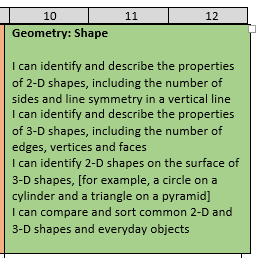 I can fluently recall addition and subtraction facts to 20I can use and apply my knowledge of ‘facts to 20’ to work out and use facts up to 100.I can add mentally and using objects or pictures TU and U                                  I can subtract mentally and using objects or pictures TU and U                                   I can add mentally and using objects or pictures TU and 10sI can subtract mentally and using objects or pictures TU and 10sI can add TU and TUI can subtract TU and TUsI can add three 1-digit numbersU and U and UI can show that addition of two numbers can be done in any order (commutative) I can show that subtraction of one number from another cannot be done in any order using physical resourcesChildren to be secure at mental addition and subtraction before bordering tens.I can recognise and use the inverse relationship between addition and subtraction (to check calculations and solve missing number problems)Number: Addition and Subtraction I can fluently recall addition and subtraction facts to 20I can use and apply my knowledge of ‘facts to 20’ to work out and use facts up to 100.I can add mentally and using objects or pictures TU and U                                  I can subtract mentally and using objects or pictures TU and U                                   I can add mentally and using objects or pictures TU and 10sI can subtract mentally and using objects or pictures TU and 10sI can add TU and TUI can subtract TU and TUsI can add three 1-digit numbersU and U and UI can show that addition of two numbers can be done in any order (commutative) I can show that subtraction of one number from another cannot be done in any order using physical resourcesChildren to be secure at mental addition and subtraction before bordering tens.I can recognise and use the inverse relationship between addition and subtraction (to check calculations and solve missing number problems)Number: Addition and Subtraction I can fluently recall addition and subtraction facts to 20I can use and apply my knowledge of ‘facts to 20’ to work out and use facts up to 100.I can add mentally and using objects or pictures TU and U                                  I can subtract mentally and using objects or pictures TU and U                                   I can add mentally and using objects or pictures TU and 10sI can subtract mentally and using objects or pictures TU and 10sI can add TU and TUI can subtract TU and TUsI can add three 1-digit numbersU and U and UI can show that addition of two numbers can be done in any order (commutative) I can show that subtraction of one number from another cannot be done in any order using physical resourcesChildren to be secure at mental addition and subtraction before bordering tens.I can recognise and use the inverse relationship between addition and subtraction (to check calculations and solve missing number problems)Number: Addition and Subtraction I can fluently recall addition and subtraction facts to 20I can use and apply my knowledge of ‘facts to 20’ to work out and use facts up to 100.I can add mentally and using objects or pictures TU and U                                  I can subtract mentally and using objects or pictures TU and U                                   I can add mentally and using objects or pictures TU and 10sI can subtract mentally and using objects or pictures TU and 10sI can add TU and TUI can subtract TU and TUsI can add three 1-digit numbersU and U and UI can show that addition of two numbers can be done in any order (commutative) I can show that subtraction of one number from another cannot be done in any order using physical resourcesChildren to be secure at mental addition and subtraction before bordering tens.I can recognise and use the inverse relationship between addition and subtraction (to check calculations and solve missing number problems)Number: Addition and Subtraction I can fluently recall addition and subtraction facts to 20I can use and apply my knowledge of ‘facts to 20’ to work out and use facts up to 100.I can add mentally and using objects or pictures TU and U                                  I can subtract mentally and using objects or pictures TU and U                                   I can add mentally and using objects or pictures TU and 10sI can subtract mentally and using objects or pictures TU and 10sI can add TU and TUI can subtract TU and TUsI can add three 1-digit numbersU and U and UI can show that addition of two numbers can be done in any order (commutative) I can show that subtraction of one number from another cannot be done in any order using physical resourcesChildren to be secure at mental addition and subtraction before bordering tens.I can recognise and use the inverse relationship between addition and subtraction (to check calculations and solve missing number problems)Number: Addition and Subtraction I can fluently recall addition and subtraction facts to 20I can use and apply my knowledge of ‘facts to 20’ to work out and use facts up to 100.I can add mentally and using objects or pictures TU and U                                  I can subtract mentally and using objects or pictures TU and U                                   I can add mentally and using objects or pictures TU and 10sI can subtract mentally and using objects or pictures TU and 10sI can add TU and TUI can subtract TU and TUsI can add three 1-digit numbersU and U and UI can show that addition of two numbers can be done in any order (commutative) I can show that subtraction of one number from another cannot be done in any order using physical resourcesChildren to be secure at mental addition and subtraction before bordering tens.I can recognise and use the inverse relationship between addition and subtraction (to check calculations and solve missing number problems)Number: Addition and Subtraction I can fluently recall addition and subtraction facts to 20I can use and apply my knowledge of ‘facts to 20’ to work out and use facts up to 100.I can add mentally and using objects or pictures TU and U                                  I can subtract mentally and using objects or pictures TU and U                                   I can add mentally and using objects or pictures TU and 10sI can subtract mentally and using objects or pictures TU and 10sI can add TU and TUI can subtract TU and TUsI can add three 1-digit numbersU and U and UI can show that addition of two numbers can be done in any order (commutative) I can show that subtraction of one number from another cannot be done in any order using physical resourcesChildren to be secure at mental addition and subtraction before bordering tens.I can recognise and use the inverse relationship between addition and subtraction (to check calculations and solve missing number problems)Number: Addition and Subtraction I can fluently recall addition and subtraction facts to 20I can use and apply my knowledge of ‘facts to 20’ to work out and use facts up to 100.I can add mentally and using objects or pictures TU and U                                  I can subtract mentally and using objects or pictures TU and U                                   I can add mentally and using objects or pictures TU and 10sI can subtract mentally and using objects or pictures TU and 10sI can add TU and TUI can subtract TU and TUsI can add three 1-digit numbersU and U and UI can show that addition of two numbers can be done in any order (commutative) I can show that subtraction of one number from another cannot be done in any order using physical resourcesChildren to be secure at mental addition and subtraction before bordering tens.I can recognise and use the inverse relationship between addition and subtraction (to check calculations and solve missing number problems)AutumnRepresentations and structurePart part whole, bar model, number track, number lines, hundred square, place value chartPlace value counters, tens frame, base 10, numicon, bead strings.Representations and structurePart part whole, bar model, number track, number lines, hundred square, place value chartPlace value counters, tens frame, base 10, numicon, bead strings.Representations and structurePart part whole, bar model, number track, number lines, hundred square, place value chartPlace value counters, tens frame, base 10, numicon, bead strings.Representations and structurePart part whole, bar model, number track, number lines, hundred square, place value chartPlace value counters, tens frame, base 10, numicon, bead strings.FluencyAutomaticity of number bonds within 10 and 20 to apply to 100.Representations and structurePart part whole, tens frame, bar model, number track, number lines, place value chartPlace value counters, base 10, numicon, bead strings.FluencyAutomaticity of number bonds within 10 and 20 to apply to 100.Representations and structurePart part whole, tens frame, bar model, number track, number lines, place value chartPlace value counters, base 10, numicon, bead strings.FluencyAutomaticity of number bonds within 10 and 20 to apply to 100.Representations and structurePart part whole, tens frame, bar model, number track, number lines, place value chartPlace value counters, base 10, numicon, bead strings.FluencyAutomaticity of skip counting in 2s, 5s and 10s.Representations and structureHundred square, number lines, number tracks, sorting circles, tens frames, simple arrays e.g. donuts in rows.Numicon, counting objects, sorting hoops.*equal groups of representationsFluencyAutomaticity of skip counting in 2s, 5s and 10s.Representations and structureHundred square, number lines, number tracks, sorting circles, tens frames, simple arrays e.g. donuts in rows.Numicon, counting objects, sorting hoops.*equal groups of representationsFluencyAutomaticity of skip counting in 2s, 5s and 10s.Representations and structureHundred square, number lines, number tracks, sorting circles, tens frames, simple arrays e.g. donuts in rows.Numicon, counting objects, sorting hoops.*equal groups of representationsSpringMeasurement: MoneyI can recognise and use symbols for pounds (£) and pence (p); combine amounts to make a particular value I can  find different combinations of coins that equal the same amounts of money I can solve simple problems in a practical context involving addition and subtraction of money of the same unit, including giving changeNumber: Multiplication and DivisionI can recall and use multiplication and division facts for the 2, 5 and 10 multiplication tables, including recognising odd and even numbers I can calculate mathematical statements for multiplication and division within the multiplication tables and write them using the multiplication (×), division (÷) and equals (=) signs I can show that multiplication of two numbers can be done in any order (commutative) and division of one number by another cannot I can solve problems involving multiplication and division, using materials, arrays, repeated addition, mental methods, and multiplication and division facts, including problems in contexts.Measurement: Length and HeightI can compare and order lengths, mass, volume/capacity and record the results using >, < and =Measurement: Mass, Capacity and temperatureI can choose and use appropriate standard units to estimate and measure length/height in any direction (m/cm); mass (kg/g); temperature (°C); capacity (litres/ml) to the nearest appropriate unit, using rulers, scales, thermometers and measuring vesselsMeasurement: Mass, Capacity and temperatureI can choose and use appropriate standard units to estimate and measure length/height in any direction (m/cm); mass (kg/g); temperature (°C); capacity (litres/ml) to the nearest appropriate unit, using rulers, scales, thermometers and measuring vesselsSpringFluencyAutomaticity of multiplication and division facts for the 2, 5, and 10 times tables.Representations and structureHundred square, number lines, number tracks, sorting circles, tens frames, simple arrays.Numicon, counting objects, sorting hoops.*equal groups of representationsYear 2123456789101112Year 2123456789101112SummerNumber: Fractions I can recognise, find, name and write fractions 1/3  , 1/4 , 2/4 and 3/4 of a length, shape, set of objects or quantity I can write simple fractions for example, ½  of 6 = 3 and recognise the equivalence of 2/4  and 1/2 .Measurement:TimeI can compare and sequence intervals of time I can tell and write the time to five minutes, including quarter past/to the hour and draw the hands on a clock face to show these times I can know the number of minutes in an hour and the number of hours in a day.StatisticsI can interpret and construct simple pictograms, tally charts, block diagrams and simple tables I can ask and answer simple questions by counting the number of objects in each category and sorting the categories by quantity I can ask and answer questions about totalling and comparing categorical data.Geometry: Position and directionI can order and arrange combinations of mathematical objects in patterns and sequences I can use mathematical vocabulary to describe position, direction and movement, including movement in a straight line and distinguishing between rotation as a turn and in terms of right angles for quarter, half and three-quarter turns (clockwise and anticlockwise).ConsolidationFluencyCan count ½, 2/2 and recognise that 2 halves make one whole.Can count ¼, 2/4, ¾, 4/4 and recognise that 4 quarters make one whole.Can count 1/3, 2/3, 3/3 and recognise that 3 thirds make one whole.Representations and structureBar model, shape, tangible objects, non-examples and examples (e.g. not two equal parts, compared to two equal parts), number line (with pictorial representations and fraction form).